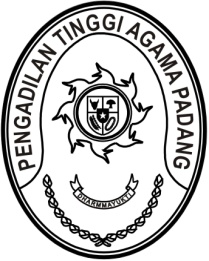 SURAT PENGANTARNomor : W3-A/      /KP.01.2/11/2021Yth. Ketua Pengadilan Agama Padang Panjang	              22 November 2021 diTempatAssalamu’alaikum Wr. Wb..Demikian kami sampaikan untuk dapat dipergunakan sebagaimana mestinya.	Wassalam,      	Wakil Ketua	Abd. HakimTembusan:Ketua Pengadilan Tinggi Agama Padang (sebagai laporan).TANDA TERIMA( PENGADILAN AGAMA	PADANG PANJANG )Yth. Wakil Ketua Pengadilan Tinggi Agama PadangdiTempatAssalamu’alaikum Wr. Wb..Isi SuratBanyaknyaKeteranganDengan hormat, bersama ini kami kirimkan perihal Kartu Suami (Karsu) atas nama :Ranti Rafika Dewi, S.H.Murti Dewi, S.H.I.2 setSet terdiri 1 (satu) Kartu Suami (Karsu)Setelah Kartu Suami diterima  agar segera diserahkan kepada yang bersangkutan;Memerintahkan kepada administrator aplikasi SIKEP dan ABS untuk melengkapi data pegawai yang bersangkutan pada menu daftar kartu.Guna pengecekan kepastian penerimaan berkas tersebut, kami mohon mengisi tanda terima dan mengirimkan kembali kepada kami via email  tandaterima@pta-padang.go,id dengan Subject : Tanda Terima Kartu Suami;Isi SuratBanyaknyaKeteranganTelah kami terima:Kartu Suami (Karsu) atas nama :Ranti Rafika Dewi, S.H.Murti Dewi, S.H.I.2 SetSet terdiri 1 (satu) Kartu Suami (Karsu)Setelah Kartu Suami diterima  agar segera diserahkan kepada yang bersangkutan;Memerintahkan kepada administrator aplikasi SIKEP dan ABS untuk melengkapi data pegawai yang bersangkutan pada menu daftar kartu.Guna pengecekan kepastian penerimaan berkas tersebut, kami mohon mengisi tanda terima dan mengirimkan kembali kepada kami via email  tandaterima@pta-padang.go,id dengan Subject : Tanda Terima Kartu Suami;Tanda TanganTtd dan Stempel